Association Mycologique d’Aix-en-Provence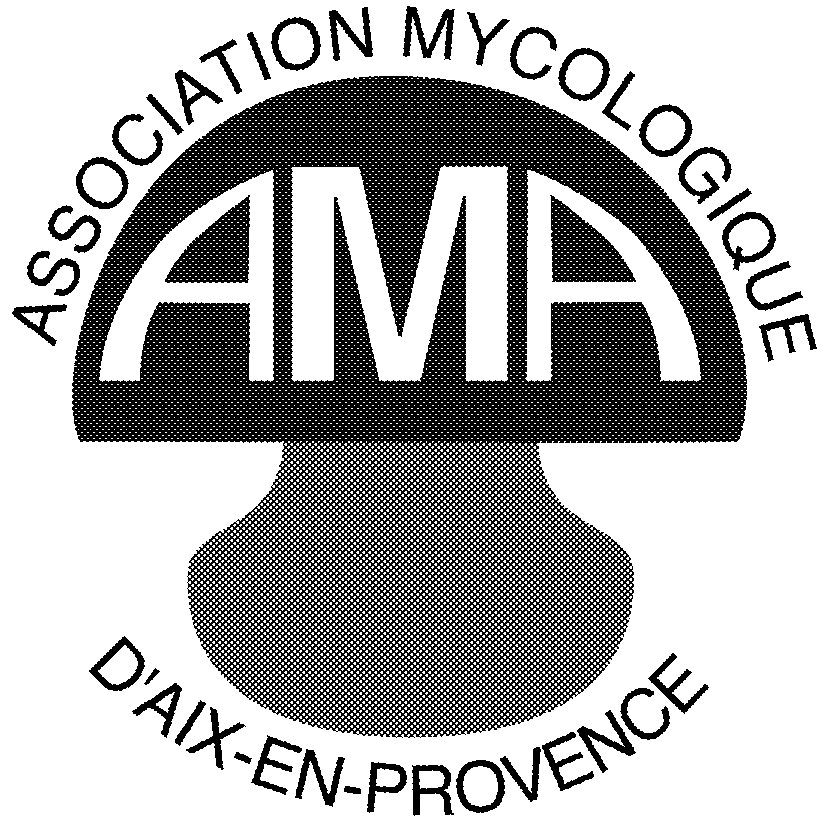 Convocation à l’Assemblée Générale Ordinaire du 3 Février 2020Vous êtes conviés à l’Assemblée Générale Ordinaire de l’Association Mycologique d’Aix-en-Provence qui se tiendra le Lundi 3 Février 2020 à 18h, salle Gassendi, 166 Avenue Jean Monnet, Aix-en-Provence.L’ordre du jour sera le suivant :Rapport moral et d’activitéRapport financierElectionsProjet d’activitésBudget prévisionnelQuestions diverses (Achat d’un microscope, commande de livres, convention « fournitures de données mycologiques »,…)Apéritif (apporter son gobelet AMA)Cette AG sera l’occasion de se mettre à jour de sa cotisation et de ses abonnements, (individuelle 25 €, couple 30 €, comportant l’abonnement au bulletin de la FAMM), ainsi que ceux qui le souhaitent l’abonnement FMBDS de 20 €.L’adresse où envoyer les cotisations est la suivante :Association Mycologique d’Aix-en-Provence 166 Avenue Jean Monnet 13090 Aix-en-Provence………………………………………………………………………………………………………………….PouvoirJe soussigné (e) membre de l’association Mycologique d’Aix-en-Provence (et à jour de ma cotisation 2019), donne par le présent document, pouvoir à :  Madame, Monsieur : ……………………………………………………………………………………………Pour me représenter à l’assemblée générale ordinaire qui se tiendra le lundi 3 février 2020, salle Gassendi, 166 Avenue Jean Monnet, Aix-en-Provence, à 18 h, afin de délibérer sur l’ordre du jour fixé sur la convocation.En conséquence, prendre connaissance de tout document, prendre part à toute discussion ou délibération, émettre tout vote, et, généralement, faire le nécessaire au bon déroulement de cette assemblée.Fait à : ……………………………….. 			 Le : ………………………………………………..Signature : (signature précédée de la mention " bon pour pouvoir ") 